ATATÜRK’ÜN HAYATI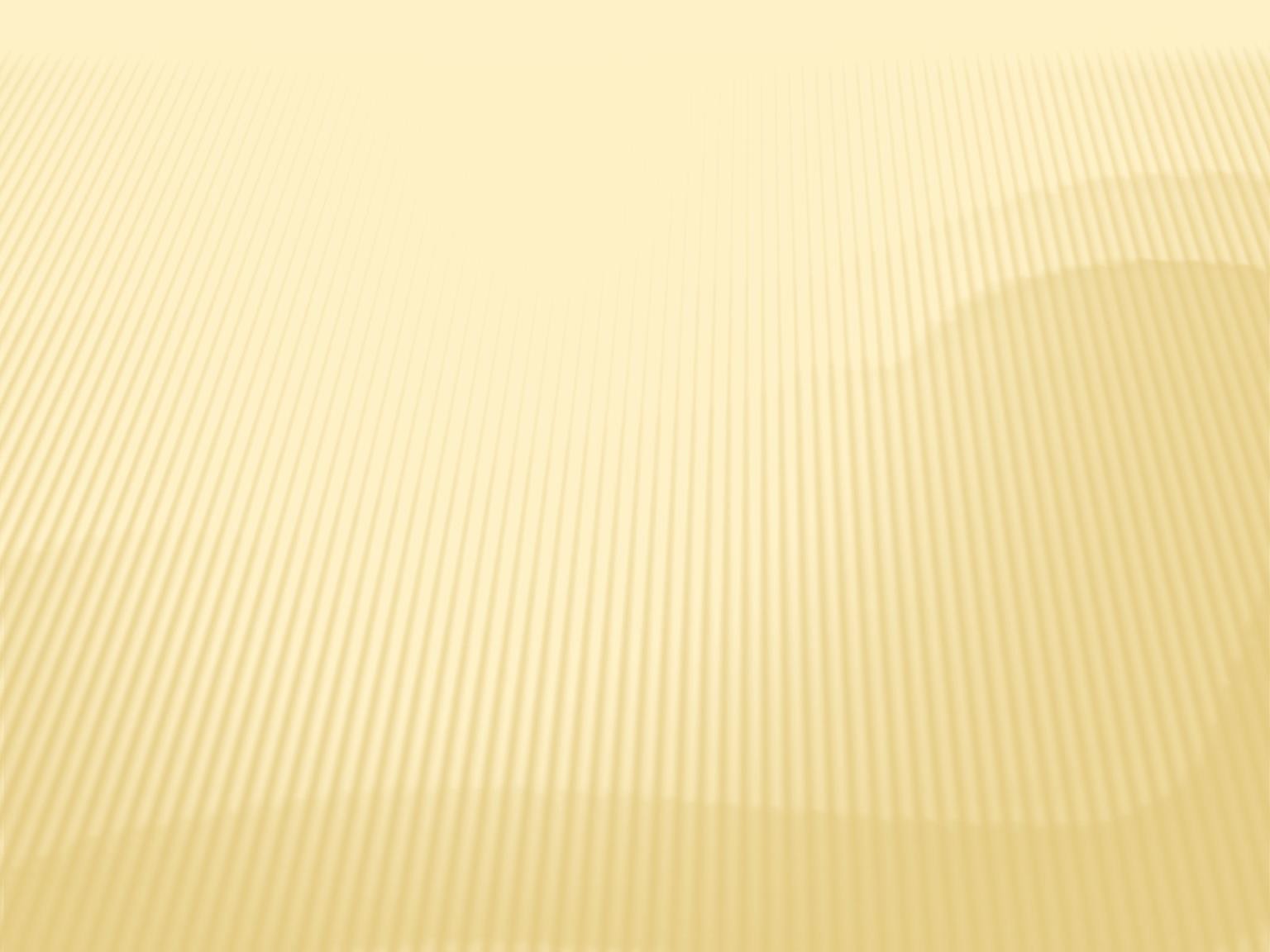 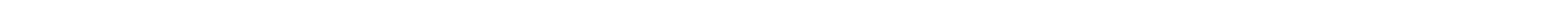 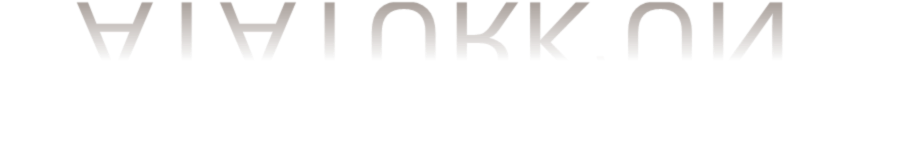 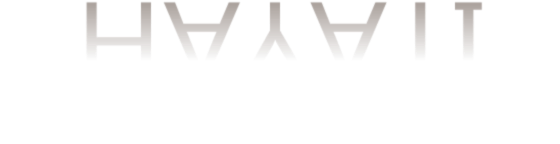 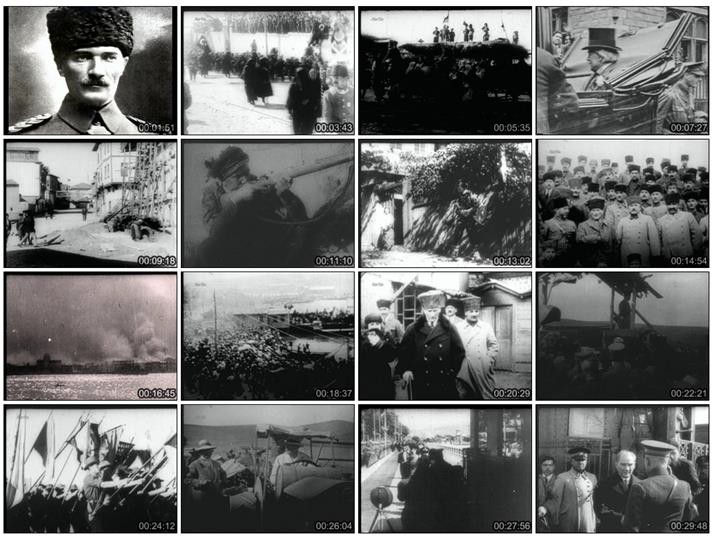 Atatürk bin sekiz yüz seksen bir (1881) yılında Selanik'te bu evde doğdu.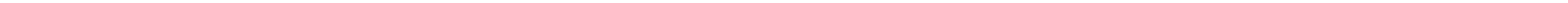 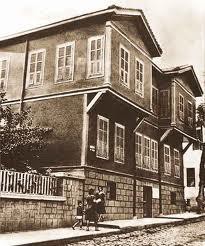 Annesi Zübeyde Hanım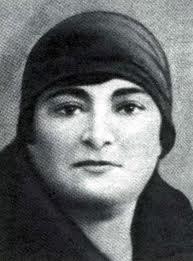 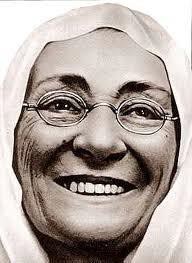 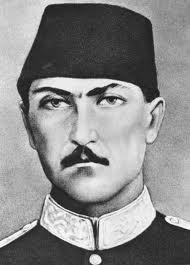 Babası Ali Rıza BeyKız kardeşiMakbule HanımAtatürk doğduğu zaman annesi ve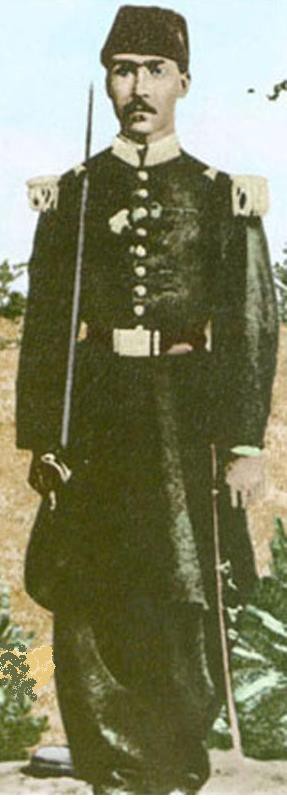 babası ona Mustafa adını verdi. Ali Rıza Bey öncelerigümrük memuru idi. Sonra ticaretle uğraşmaya başladı.Zübeyde Hanım ev hanımıydı.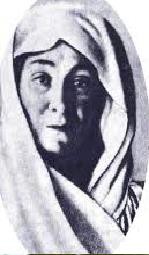 Oldukça bilgili ve kültürlüydü.Çocuklarını yurt ve ulus sevgisiyle yetiştirmeye özen gösteriyordu.Ali Rıza Bey ölünce Zübeyde Hanım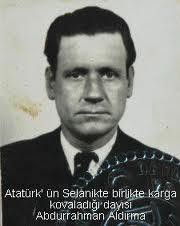 çocuklarını alarakköyde yaşayan kardeşinin yanınagitti. Küçük Mustafaokumayı çok istiyordu. Köyde okul yoktu. Tekrar Selanik’e geldiler.Küçük Mustafa subay olmak istiyordu. Okuduğu okulları üstün başarıyla bitirdi.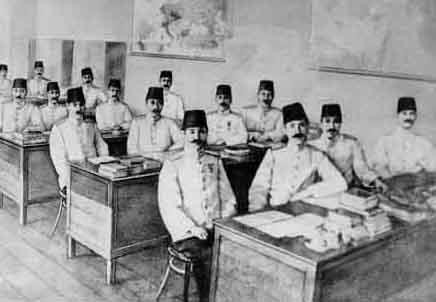 Harp Akademisini bitirerek genç yaşta subay oldu. Türk ordusuna katıldı.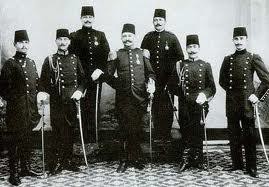 Atatürk, yaşamını ulusuna adadı.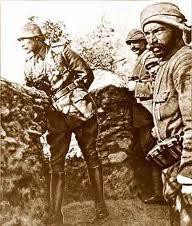 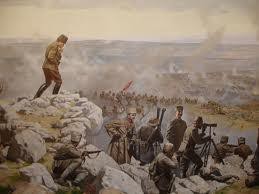 Yurdumuzu düşmanlardan kurtardı.Türkiye Cumhuriyeti’ni kurdu.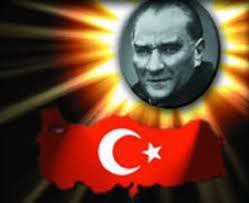 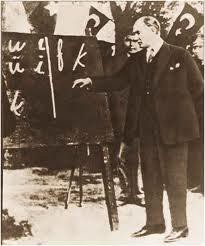 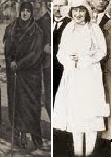 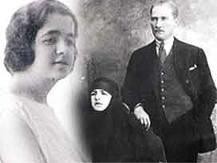 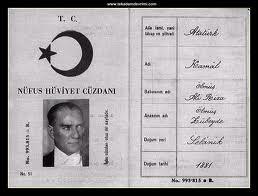 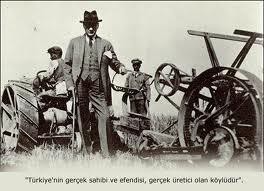 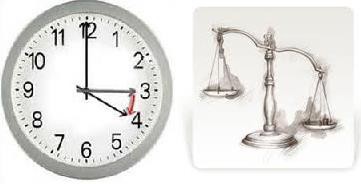 Ulusumuzun çağdaşlaşması için birçok yenilik yaptı.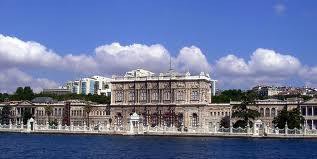 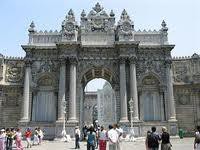 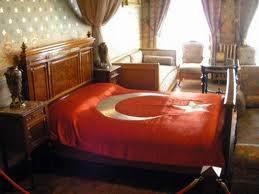 Atatürk, 10 Kasım bin dokuz yüz otuz sekizde Dolmabahçe Sarayı’nda öldü.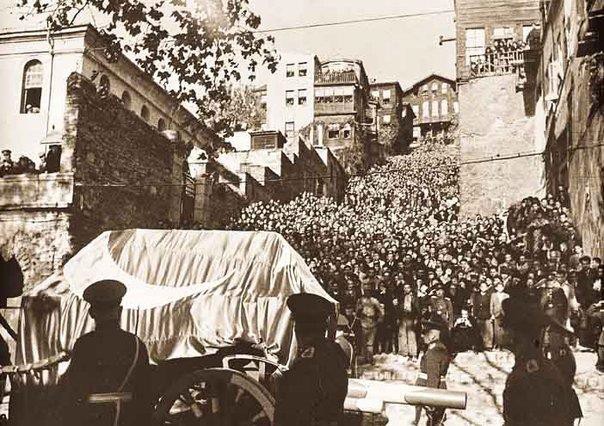 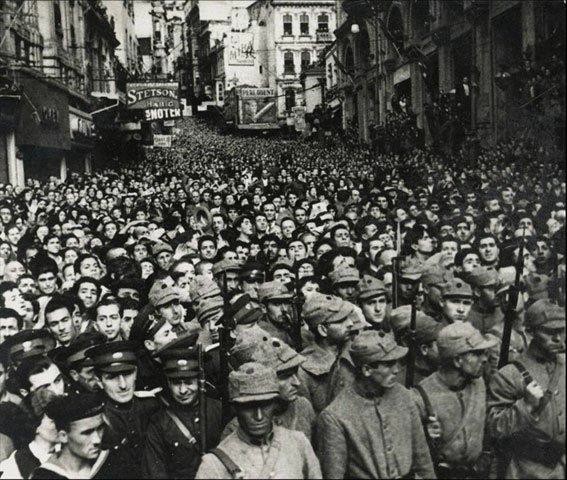 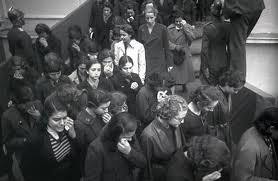 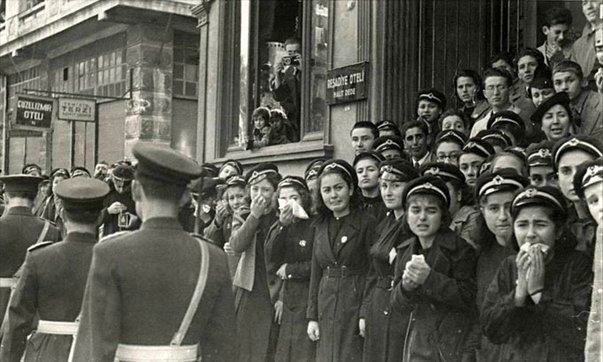 Atatürk'ün ölümü Türk ulusunu çok üzdü.Atatürk’ün mezarı Ankara'da Anıtkabir'dedir.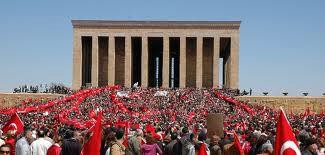 Onu çok seviyor ve özlüyoruz.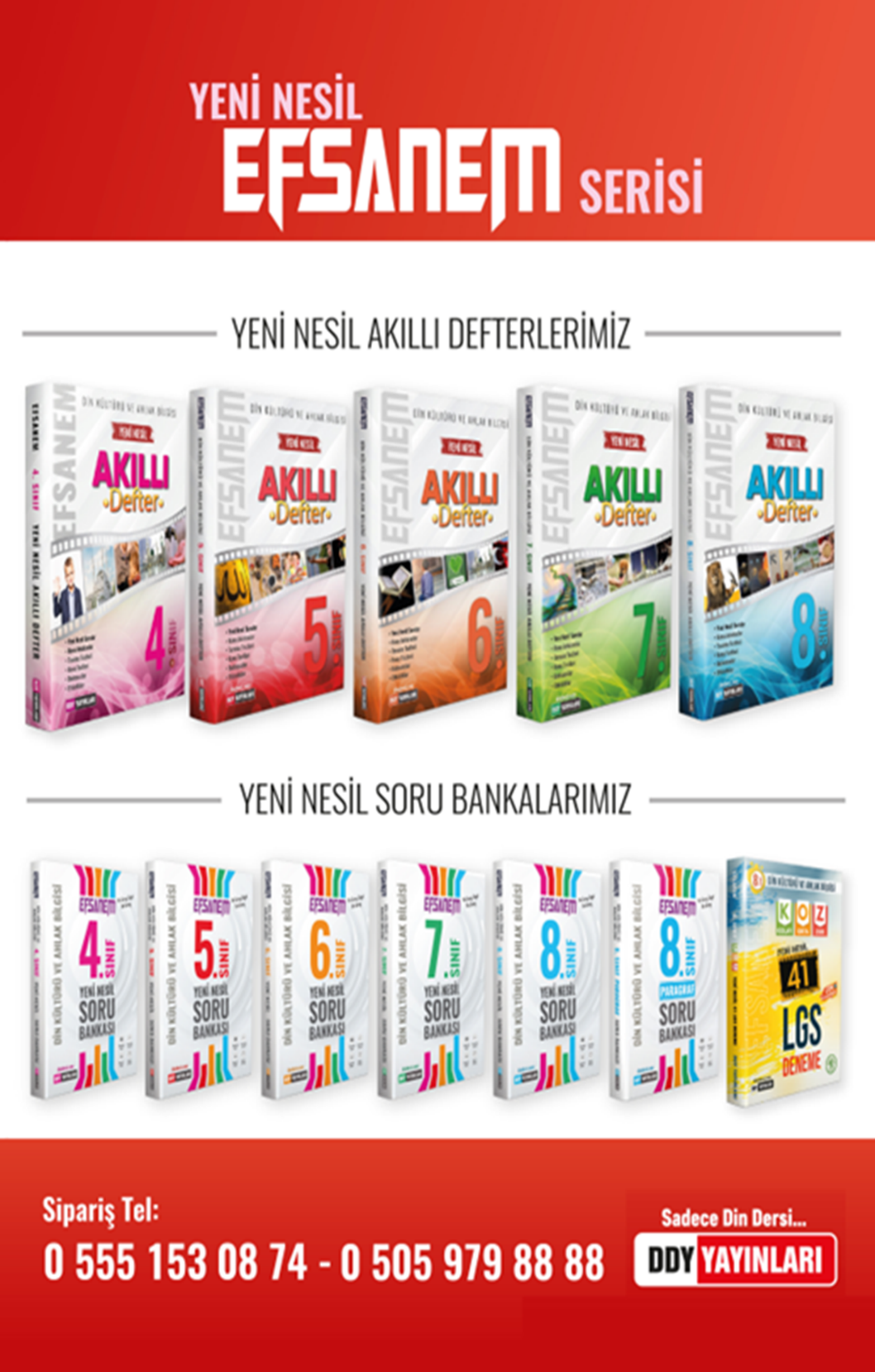 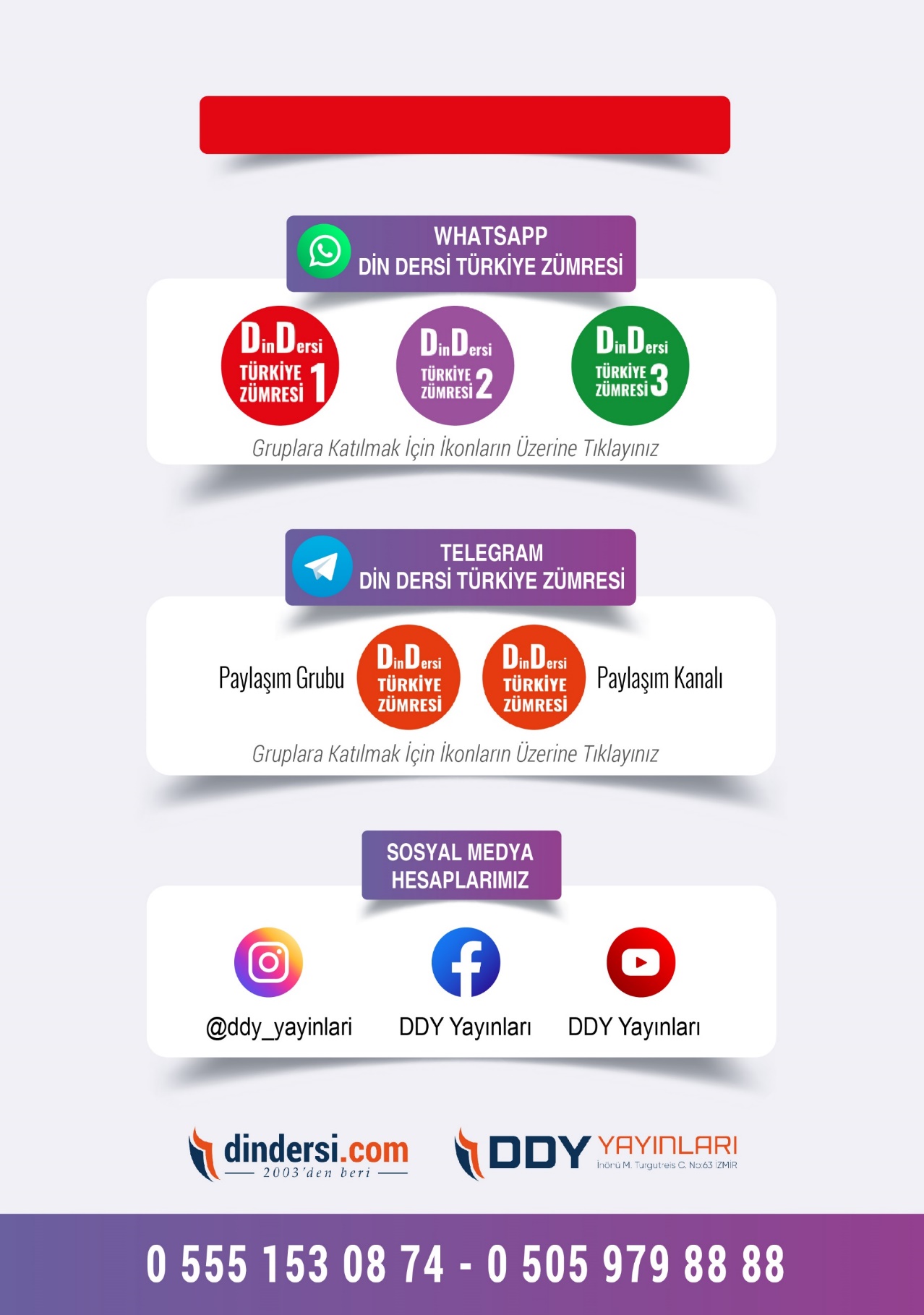 